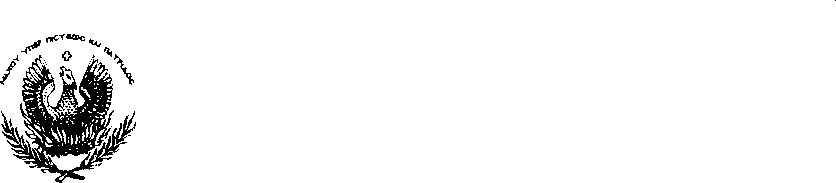        Νάουσα:    08/09/2022                  Αρ. πρωτ. :12492                                     ΕΙΣΗΓΗΣΗ ΠΡΟΣ ΤΟ ΔΗΜΟΤΙΚΟ ΣΥΜΒΟΥΛΙΟ«ΘΕΜΑ :  Έγκριση  παραχώρησης  του  πλακόστρωτου  χώρου  του  Δημοτικού  Πάρκου Νάουσας, της Πλατείας Δημαρχίας  και του  Πάρκου της  Αγίας Παρασκευής, στον σύλλογο «Φίλοι του Καρναβαλιού Νάουσας».    Λαμβάνοντας υπόψη:την  υπ΄ αριθ. 104/2017 απόφαση Δ.Σ. Νάουσας.Το από 05-09-2022 εισηγητικό σημείωμα του Γραφείου Προσόδων, όπου μας γνωστοποιούνται  οι  υπ΄ αριθ.7983/14–06-2022,   7984/14-06-2022  και 77980/14-06-2022  αιτήσεις του συλλόγου «ΦΙΛΟΙ  ΚΑΡΝΑΒΑΛΙΟΥ  ΝΑΟΥΣΑΣ»,  με τις οποίες ζητά να του παραχωρηθεί ο πλακόστρωτος  χώρος  του δημοτικού  πάρκου Νάουσας,   η Πλατεία Δημαρχίας  και ο χώρος του  πάρκου της Αγίας Παρασκευής, για την διοργάνωση  πολιτιστικών εκδηλώσεων,  την Κυριακή   25-09-2022 και σε περίπτωση βροχής την Κυριακή 02-10-2022.Την υπ’ αριθ. 3/1996 Αστυνομική Διάταξη, κατά την οποία ορίζεται ότι οι εκδηλώσεις  μπορούν να τελεσθούν κατά τη θερινή περίοδο (01/04- 30/09) από τις 07:00 έως τις 15:00 και από τις  17.30  έως  τις  23:00  και κατά τη χειμερινή περίοδο (01/10-31/03) από τις 07:30 έως τις 15:30 και από τις  17:30  έως  τις  22:00, λόγω της τήρησης  των ωρών  κοινής ησυχίας.       Το Δημοτικό Συμβούλιο έχοντας υπόψη του τα παραπάνω καλείται :Να εγκρίνει την παραχώρηση του πλακόστρωτο χώρου  του δημοτικού  πάρκου Νάουσας, της Πλατείας Δημαρχίας  και  του  χώρου του  πάρκου της Αγίας Παρασκευής για την διοργάνωση πολιτιστικών εκδηλώσεων,  την Κυριακή   25-09-2022 και σε περίπτωση βροχής την Κυριακή 02-10-2022, σύμφωνα με τα οριζόμενα στην υπ’ αριθ. 3/1996 Αστυνομική Διάταξη.ΣυνημμέναΑίτηση  ενδιαφερόμενου.Το από 05-09-2022 εισηγητικό σημείωμα του Γραφείου Προσόδων.                                               Η  ΑΝΤΙΔΗΜΑΡΧΟΣ                      ΟΙΚΟΝΟΜΙΚΩΝ  - ΔΙΟΙΚΗΤΙΚΩΝ ΥΠΗΡΕΣΙΩΝ                                           ΜΠΑΛΤΑΤΖΙΔΟΥ ΘΕΟΔΩΡΑ